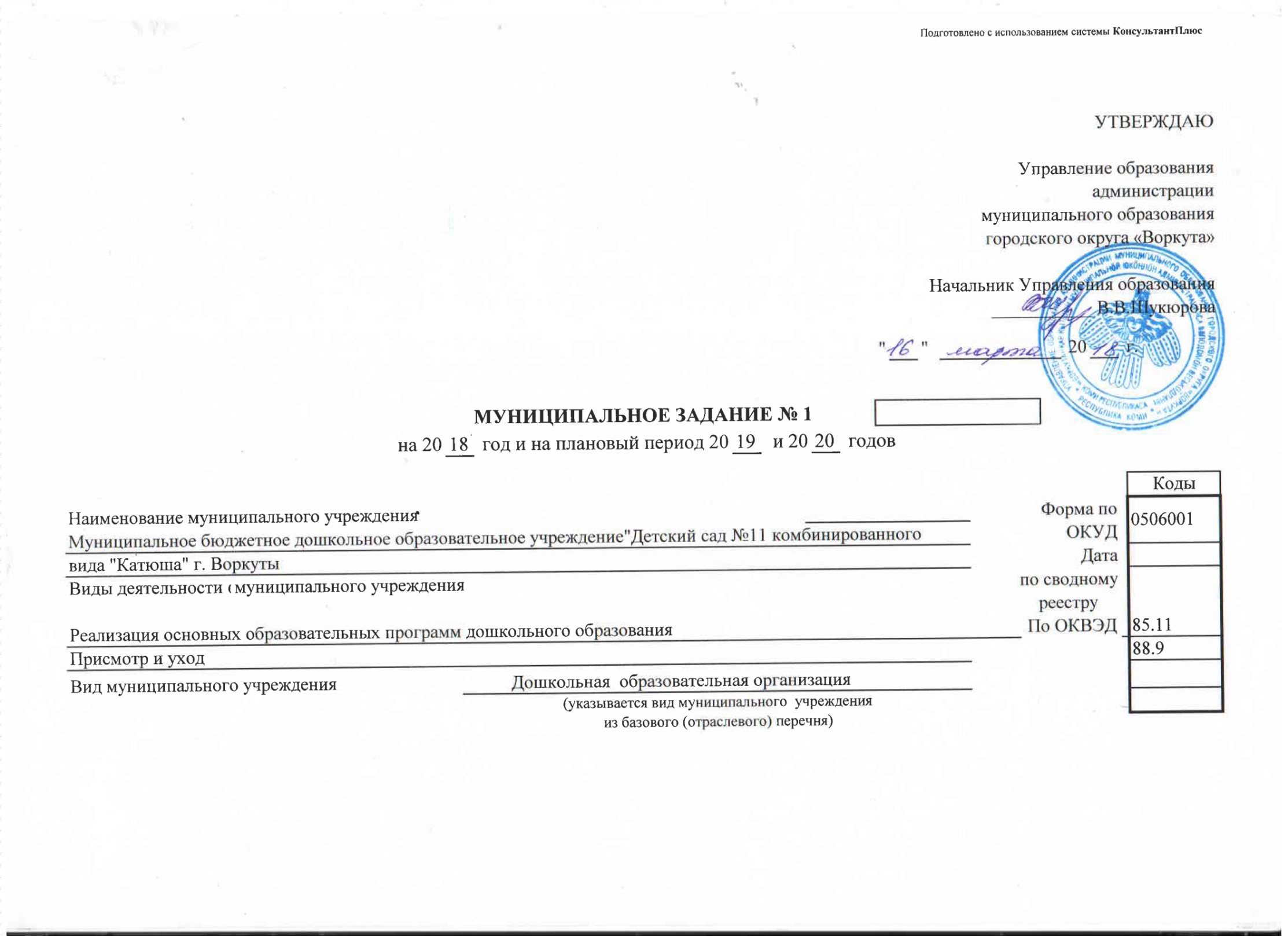 Часть 1. Сведения об оказываемых муниципальных услугах <1>                               Раздел __1___1. Наименование муниципальной услуги		                         Уникальный  1.1.Реализация основных  образовательных   программ	                     номер по   дошкольного образования .                                                                                          базовому   					                                                                                           (отраслевому)                                             перечню2  Категории потребителей муниципальной услуги  2.1 Физические лица до 8 лет:3.  Показатели,  характеризующие  объем  и  (или)  качество муниципальной услуги.3.1. Показатели, характеризующие качество муниципальной услуги: Реализация  основных   образовательных   программ  дошкольного  образования.     3.1.1. Обучающиеся от 1 года до 3 лет3.1.2. Обучающиеся  с  3 лет до 8 лет3.1.3. Обучающиеся  с ограниченными возможностями здоровья (ОВЗ) от 1года до 3 лет3.1.4. Обучающиеся с ограниченными возможностями здоровья (ОВЗ)  с  3 лет до 8 лет3.2. Показатели, характеризующие объем муниципальной услуги: Реализация основных  образовательных  программ	 дошкольного образования   3.2.1. Обучающиеся от 1 года до 3 лет  3.2.2. Обучающиеся от 3 лет  до 8 лет3.2.3. Обучающиеся  с ограниченными возможностями здоровья (ОВЗ) от 1 года до 3 лет  3.2.4. Обучающиеся  с ограниченными возможностями здоровья (ОВЗ) от 3 лет  до 8 лет4.  Нормативные  правовые  акты, устанавливающие размер платы (цену, тариф), либо порядок ее (его) установления:5. Порядок оказания муниципальной услуги5.1. Нормативные правовые акты, регулирующие порядок оказания муниципальной услуги:-Приказ Минобрнауки России от 17.10.2013 №1155 "Об утверждении федерального государственного образовательного стандарта дошкольного образования"; -Федеральный закон ФОИВ от 05.10.1999 №184-ФЗ "Об общих принципах организации законодательных (представительных) и исполнительных органов государственной власти субъектов Российской Федерации"; -Приказ Минобрнауки России от 30.08.2013 №1014 "Об утверждении Порядка организации и осуществления образовательной деятельности по основным общеобразовательным программам - образовательным программам дошкольного образования"; -Федеральный закон ФОИВ от 05.10.2003 №131-ФЗ "Об общих принципах организации местного самоуправления в Российской Федерации";-Федеральный закон ФОИВ от 28.12.2012 №273-ФЗ "Об образовании в Российской Федерации"5. 2. Порядок  информирования  потенциальных  потребителей  муниципальной услуги:- Реализация основных образовательных  программ дошкольного образования;      Раздел __2___1. Наименование муниципальной услуги		                                              Уникальный                 	                                                                                                             номер по                                                                                                                                           базовому                                                                                                      (отраслевому)1.1.Присмотр и уход                                                                                                      перечню2  Категория потребителей муниципальной услуги  2.1. Физические лица3.  Показатели,  характеризующие  объем  и  (или)  качество муниципальной услуги.3.1.  Показатели, характеризующие качество муниципальной услуги: Присмотр и уход.	3.1.1.Физические лица за исключением льготных категорий от 1 года до 3 лет3.1.2.Физические лица за исключением льготных категорий с 3 лет до 8 лет3.1.3. Дети – инвалиды  от 1 года до 3 лет3.1.4. дети – инвалиды от 3 лет до 8 лет3.1.5. Дети сироты и дети, оставшиеся без попечения родителей от 1 года до 3 лет.3.1.6. Дети сироты и дети, оставшиеся без попечения родителей от 3 лет  до 8 лет3.2. Показатели, характеризующие объем муниципальной услуги: Присмотр и уход.     3.2.1.Физические лица за исключением льготных категорий от 1 года до 3 лет3.2.2.Физические лица за исключением льготных категорий от 3 лет до 8 лет3.2.3. Дети – инвалиды от 1 года до 3 лет3.2.4.Дети – инвалиды от 3 лет до 8 лет3.2.5. Дети сироты и дети, оставшиеся без попечения родителей от  1 года до 3 лет3.2.6. Дети сироты и дети, оставшиеся без попечения родителей от  3 лет до 8 лет4.  Нормативные  правовые  акты, устанавливающие размер платы (цену, тариф), либо порядок ее (его) установления:5. Порядок оказания муниципальной услуги5.1. Нормативные правовые акты, регулирующие порядок оказания муниципальной услуги:- Федеральный закон ФОИВ от 28.12.2012 №273-ФЗ "Об образовании в Российской Федерации";- Федеральный закон ФОИВ от 05.10.1999 №184-ФЗ "Об общих принципах организации законодательных (представительных) и   исполнительных органов государственной власти субъектов Российской Федерации"; -Федеральный закон ФОИВ от 05.10.2003 №131-ФЗ "Об общих принципах организации местного самоуправления в Российской Федерации".5. 2. Порядок  информирования  потенциальных  потребителей  муниципальной услуги:- Присмотр и уход.                                                                           Часть 3. Прочие сведения о муниципальном задании Основания  для  досрочного  прекращения  выполнения  муниципального задания:- исключение муниципальной услуги из перечня муниципальных услуг;- ликвидация или реорганизация учреждения;- неоднократное зафиксированное нарушение стандарта качества оказания муниципальной услуги;    2.   Иная   информация,   необходимая   для   выполнения  (контроля  за выполнением) муниципального задания отсутствует.    3. Порядок контроля за выполнением муниципального задания    4. Требования к отчетности о выполнении муниципального задания: составляется по форме, согласно Приложению 2 постановления администрации муниципального образования городского округа «Воркута» от 19 октября 2015 года №1775 «О порядке формирования муниципального задания в отношении муниципальных бюджетных и автономных учреждений муниципального образования городского округа «Воркута» и финансового обеспечения выполнения муниципального задания, порядке определения объема и условий предоставления субсидий муниципальным бюджетным и автономным учреждениям».    4.1.  Периодичность представления отчетов о выполнении государственного задания - ежеквартально.    4.2. Сроки представления отчетов о выполнении муниципального задания в течение 10 дней по истечении отчетного периода.    4.3. Иные требования к отчетности о выполнении муниципального задания нет.    5.  Иные  показатели,  связанные  с выполнением муниципального задания нет.Приложение №1ОТЧЁТ  ОБ  ИСПОЛНЕНИИ  МУНИЦИПАЛЬНОГО  ЗАДАНИЯ  МБДОУ №    З А  ____ кварталПоказатели, характеризующие качество муниципальной услуги: Реализация  основных   образовательных   программ  дошкольного  образованияПриложение №2Показатели, характеризующие объем муниципальной услуги: Реализация основных  образовательных  программ	дошкольного образованияПриложение №3ОТЧЁТ  ОБ  ИСПОЛНЕНИИ  МУНИЦИПАЛЬНОГО  ЗАДАНИЯ  МБДОУ №    З А  ____ кварталПоказатели, характеризующие качество муниципальной услуги : Присмотр и уходПриложение №4Показатели, характеризующие объем муниципальной услуги : Присмотр и уход50.Д45.0Уникальный номер реестро-вой записиПоказатель, характеризующий содержание муниципальной услугиПоказатель, характеризующий условия оказания муниципальной услугиПоказатель, характеризующий условия оказания муниципальной услуги2018 год (очередной финансовый год)Показатель качества муниципальной услуги2018 год (очередной финансовый год)Показатель качества муниципальной услуги2018 год (очередной финансовый год)Показатель качества муниципальной услуги2018 год (очередной финансовый год)Показатель качества муниципальной услуги2018 год (очередной финансовый год)Показатель качества муниципальной услуги2018 год (очередной финансовый год)Показатель качества муниципальной услуги2019 год (1-й год планового периода) Показатель качества муниципальной услуги2019 год (1-й год планового периода) Показатель качества муниципальной услуги2019 год (1-й год планового периода) Показатель качества муниципальной услуги2019 год (1-й год планового периода) Показатель качества муниципальной услуги2019 год (1-й год планового периода) Показатель качества муниципальной услуги2019 год (1-й год планового периода) Показатель качества муниципальной услуги2019 год (1-й год планового периода) Показатель качества муниципальной услуги2019 год (1-й год планового периода) Показатель качества муниципальной услуги2020 год (2-й год планового периода) Показатель качества муниципальной услуги2020 год (2-й год планового периода) Показатель качества муниципальной услуги2020 год (2-й год планового периода) Показатель качества муниципальной услуги2020 год (2-й год планового периода) Показатель качества муниципальной услуги2020 год (2-й год планового периода) Показатель качества муниципальной услуги2020 год (2-й год планового периода) Показатель качества муниципальной услуги2020 год (2-й год планового периода) Показатель качества муниципальной услугиУникальный номер реестро-вой записиПоказатель, характеризующий содержание муниципальной услугиПоказатель, характеризующий условия оказания муниципальной услугиПоказатель, характеризующий условия оказания муниципальной услугиУдовлетворённость населения качеством и доступностью дошкольного образованияПолнота реализации основной образовательной программыУкомплектованность педагогическими кадрамиДоля своевременно устранённых учреждением нарушений, выявленных в результате проверок органами исполнительной власти субъектов Российской Федерации, осуществляющими функции по контролю и надзору в сфере образованияединица измерения по ОКЕИединица измерения по ОКЕИУдовлетворённость населения качеством и доступностью дошкольного образованияПолнота реализации основной образовательной программыУкомплектованность педагогическими кадрамиДоля своевременно устранённых учреждением нарушений, выявленных в результате проверок органами исполнительной власти субъектов Российской Федерации, осуществляющими функции по контролю и надзору в сфере образованияДоля своевременно устранённых учреждением нарушений, выявленных в результате проверок органами исполнительной власти субъектов Российской Федерации, осуществляющими функции по контролю и надзору в сфере образованияединица измерения по ОКЕИединица измерения по ОКЕИединица измерения по ОКЕИУдовлетворённость населения качеством и доступностью дошкольного образованияПолнота реализации основной образовательной программыУкомплектованность педагогическими кадрамиДоля своевременно устранённых учреждением нарушений, выявленных в результате проверок органами исполнительной власти субъектов Российской Федерации, осуществляющими функции по контролю и надзору в сфере образованияединица измерения по ОКЕИединица измерения по ОКЕИединица измерения по ОКЕИУникальный номер реестро-вой записиОбразовательные программы общего образования- образовательная программа дошкольного образованияЗначение содержания услугиЗначение содержания услугиУдовлетворённость населения качеством и доступностью дошкольного образованияПолнота реализации основной образовательной программыУкомплектованность педагогическими кадрамиДоля своевременно устранённых учреждением нарушений, выявленных в результате проверок органами исполнительной власти субъектов Российской Федерации, осуществляющими функции по контролю и надзору в сфере образованиянаименованиекодУдовлетворённость населения качеством и доступностью дошкольного образованияПолнота реализации основной образовательной программыУкомплектованность педагогическими кадрамиДоля своевременно устранённых учреждением нарушений, выявленных в результате проверок органами исполнительной власти субъектов Российской Федерации, осуществляющими функции по контролю и надзору в сфере образованияДоля своевременно устранённых учреждением нарушений, выявленных в результате проверок органами исполнительной власти субъектов Российской Федерации, осуществляющими функции по контролю и надзору в сфере образованиянаименованиекодкодУдовлетворённость населения качеством и доступностью дошкольного образованияПолнота реализации основной образовательной программыУкомплектованность педагогическими кадрамиДоля своевременно устранённых учреждением нарушений, выявленных в результате проверок органами исполнительной власти субъектов Российской Федерации, осуществляющими функции по контролю и надзору в сфере образованиянаименованиекодкод12345678910111213131415151617181920212122%%%%%%%%%%%%%877100000131011720150Д45000301000201066100101Федеральный государственный образовательный стандартОбучающиеся с1года до 3 лет96100100100%74496100100100100%%74496100100100%%744Уникальный номер реестро-вой записиПоказатель, характеризующий содержание муниципальной услугиПоказатель, характеризующий условия оказания муниципальной услугиПоказатель, характеризующий условия оказания муниципальной услуги2018 год (очередной финансовый год)Показатель качества муниципальной услуги2018 год (очередной финансовый год)Показатель качества муниципальной услуги2018 год (очередной финансовый год)Показатель качества муниципальной услуги2018 год (очередной финансовый год)Показатель качества муниципальной услуги2018 год (очередной финансовый год)Показатель качества муниципальной услуги2018 год (очередной финансовый год)Показатель качества муниципальной услуги2019 год (1-й год планового периода) Показатель качества муниципальной услуги2019 год (1-й год планового периода) Показатель качества муниципальной услуги2019 год (1-й год планового периода) Показатель качества муниципальной услуги2019 год (1-й год планового периода) Показатель качества муниципальной услуги2019 год (1-й год планового периода) Показатель качества муниципальной услуги2019 год (1-й год планового периода) Показатель качества муниципальной услуги2019 год (1-й год планового периода) Показатель качества муниципальной услуги2019 год (1-й год планового периода) Показатель качества муниципальной услуги2020 год (2-й год планового периода) Показатель качества муниципальной услуги2020 год (2-й год планового периода) Показатель качества муниципальной услуги2020 год (2-й год планового периода) Показатель качества муниципальной услуги2020 год (2-й год планового периода) Показатель качества муниципальной услуги2020 год (2-й год планового периода) Показатель качества муниципальной услуги2020 год (2-й год планового периода) Показатель качества муниципальной услуги2020 год (2-й год планового периода) Показатель качества муниципальной услугиУникальный номер реестро-вой записиПоказатель, характеризующий содержание муниципальной услугиПоказатель, характеризующий условия оказания муниципальной услугиПоказатель, характеризующий условия оказания муниципальной услугиУдовлетворённость населения качеством и доступностью дошкольного образованияПолнота реализации основной образовательной программыУкомплектованность педагогическими кадрамиДоля своевременно устранённых учреждением нарушений, выявленных в результате проверок органами исполнительной власти субъектов Российской Федерации, осуществляющими функции по контролю и надзору в сфере образованияединица измерения по ОКЕИединица измерения по ОКЕИУдовлетворённость населения качеством и доступностью дошкольного образованияПолнота реализации основной образовательной программыУкомплектованность педагогическими кадрамиДоля своевременно устранённых учреждением нарушений, выявленных в результате проверок органами исполнительной власти субъектов Российской Федерации, осуществляющими функции по контролю и надзору в сфере образованияДоля своевременно устранённых учреждением нарушений, выявленных в результате проверок органами исполнительной власти субъектов Российской Федерации, осуществляющими функции по контролю и надзору в сфере образованияединица измерения по ОКЕИединица измерения по ОКЕИединица измерения по ОКЕИУдовлетворённость населения качеством и доступностью дошкольного образованияПолнота реализации основной образовательной программыУкомплектованность педагогическими кадрамиДоля своевременно устранённых учреждением нарушений, выявленных в результате проверок органами исполнительной власти субъектов Российской Федерации, осуществляющими функции по контролю и надзору в сфере образованияединица измерения по ОКЕИединица измерения по ОКЕИединица измерения по ОКЕИУникальный номер реестро-вой записиОбразовательные программы общего образования- образовательная программа дошкольного образованияЗначение содержания услугиЗначение содержания услугиУдовлетворённость населения качеством и доступностью дошкольного образованияПолнота реализации основной образовательной программыУкомплектованность педагогическими кадрамиДоля своевременно устранённых учреждением нарушений, выявленных в результате проверок органами исполнительной власти субъектов Российской Федерации, осуществляющими функции по контролю и надзору в сфере образованиянаименованиекодУдовлетворённость населения качеством и доступностью дошкольного образованияПолнота реализации основной образовательной программыУкомплектованность педагогическими кадрамиДоля своевременно устранённых учреждением нарушений, выявленных в результате проверок органами исполнительной власти субъектов Российской Федерации, осуществляющими функции по контролю и надзору в сфере образованияДоля своевременно устранённых учреждением нарушений, выявленных в результате проверок органами исполнительной власти субъектов Российской Федерации, осуществляющими функции по контролю и надзору в сфере образованиянаименованиекодкодУдовлетворённость населения качеством и доступностью дошкольного образованияПолнота реализации основной образовательной программыУкомплектованность педагогическими кадрамиДоля своевременно устранённых учреждением нарушений, выявленных в результате проверок органами исполнительной власти субъектов Российской Федерации, осуществляющими функции по контролю и надзору в сфере образованиянаименованиекодкод12345678910111213131415151617181920212122%%%%%%%%%%%%%877100000131011720150Д45000301000301065100101Федеральный государственный образовательный стандартОбучающиеся с 3лет до 8 лет96100100100%74496100100100100%%74496100100100%%744Уникальный номер реестро-вой записиПоказатель, характеризующий содержание муниципальной услугиПоказатель, характеризующий условия оказания муниципальной услугиПоказатель, характеризующий условия оказания муниципальной услуги2018 год (очередной финансовый год)Показатель качества муниципальной услуги2018 год (очередной финансовый год)Показатель качества муниципальной услуги2018 год (очередной финансовый год)Показатель качества муниципальной услуги2018 год (очередной финансовый год)Показатель качества муниципальной услуги2018 год (очередной финансовый год)Показатель качества муниципальной услуги2018 год (очередной финансовый год)Показатель качества муниципальной услуги2019 год (1-й год планового периода) Показатель качества муниципальной услуги2019 год (1-й год планового периода) Показатель качества муниципальной услуги2019 год (1-й год планового периода) Показатель качества муниципальной услуги2019 год (1-й год планового периода) Показатель качества муниципальной услуги2019 год (1-й год планового периода) Показатель качества муниципальной услуги2019 год (1-й год планового периода) Показатель качества муниципальной услуги2019 год (1-й год планового периода) Показатель качества муниципальной услуги2019 год (1-й год планового периода) Показатель качества муниципальной услуги2020 год (2-й год планового периода) Показатель качества муниципальной услуги2020 год (2-й год планового периода) Показатель качества муниципальной услуги2020 год (2-й год планового периода) Показатель качества муниципальной услуги2020 год (2-й год планового периода) Показатель качества муниципальной услуги2020 год (2-й год планового периода) Показатель качества муниципальной услуги2020 год (2-й год планового периода) Показатель качества муниципальной услуги2020 год (2-й год планового периода) Показатель качества муниципальной услугиУникальный номер реестро-вой записиПоказатель, характеризующий содержание муниципальной услугиПоказатель, характеризующий условия оказания муниципальной услугиПоказатель, характеризующий условия оказания муниципальной услугиУдовлетворённость населения качеством и доступностью дошкольного образованияПолнота реализации основной образовательной программыУкомплектованность педагогическими кадрамиДоля своевременно устранённых учреждением нарушений, выявленных в результате проверок органами исполнительной власти субъектов Российской Федерации, осуществляющими функции по контролю и надзору в сфере образованияединица измерения по ОКЕИединица измерения по ОКЕИУдовлетворённость населения качеством и доступностью дошкольного образованияПолнота реализации основной образовательной программыУкомплектованность педагогическими кадрамиДоля своевременно устранённых учреждением нарушений, выявленных в результате проверок органами исполнительной власти субъектов Российской Федерации, осуществляющими функции по контролю и надзору в сфере образованияДоля своевременно устранённых учреждением нарушений, выявленных в результате проверок органами исполнительной власти субъектов Российской Федерации, осуществляющими функции по контролю и надзору в сфере образованияединица измерения по ОКЕИединица измерения по ОКЕИединица измерения по ОКЕИУдовлетворённость населения качеством и доступностью дошкольного образованияПолнота реализации основной образовательной программыУкомплектованность педагогическими кадрамиДоля своевременно устранённых учреждением нарушений, выявленных в результате проверок органами исполнительной власти субъектов Российской Федерации, осуществляющими функции по контролю и надзору в сфере образованияединица измерения по ОКЕИединица измерения по ОКЕИединица измерения по ОКЕИУникальный номер реестро-вой записиОбразовательные программы общего образования- образовательная программа дошкольного образованияЗначение содержания услугиЗначение содержания услугиУдовлетворённость населения качеством и доступностью дошкольного образованияПолнота реализации основной образовательной программыУкомплектованность педагогическими кадрамиДоля своевременно устранённых учреждением нарушений, выявленных в результате проверок органами исполнительной власти субъектов Российской Федерации, осуществляющими функции по контролю и надзору в сфере образованиянаименованиекодУдовлетворённость населения качеством и доступностью дошкольного образованияПолнота реализации основной образовательной программыУкомплектованность педагогическими кадрамиДоля своевременно устранённых учреждением нарушений, выявленных в результате проверок органами исполнительной власти субъектов Российской Федерации, осуществляющими функции по контролю и надзору в сфере образованияДоля своевременно устранённых учреждением нарушений, выявленных в результате проверок органами исполнительной власти субъектов Российской Федерации, осуществляющими функции по контролю и надзору в сфере образованиянаименованиекодкодУдовлетворённость населения качеством и доступностью дошкольного образованияПолнота реализации основной образовательной программыУкомплектованность педагогическими кадрамиДоля своевременно устранённых учреждением нарушений, выявленных в результате проверок органами исполнительной власти субъектов Российской Федерации, осуществляющими функции по контролю и надзору в сфере образованиянаименованиекодкод12345678910111213131415151617181920212122%%%%%%%%%%%%%877100000131011720150Д45000300400201069100101Федеральный государственный образовательный стандартОбучающиеся  с ОВЗс1года до 3 лет96100100100%74496100100100100%%74496100100100%%744Уникальный номер реестро-вой записиПоказатель, характеризующий содержание муниципальной услугиПоказатель, характеризующий условия оказания муниципальной услугиПоказатель, характеризующий условия оказания муниципальной услуги2018 год (очередной финансовый год)Показатель качества муниципальной услуги2018 год (очередной финансовый год)Показатель качества муниципальной услуги2018 год (очередной финансовый год)Показатель качества муниципальной услуги2018 год (очередной финансовый год)Показатель качества муниципальной услуги2018 год (очередной финансовый год)Показатель качества муниципальной услуги2018 год (очередной финансовый год)Показатель качества муниципальной услуги2019 год (1-й год планового периода) Показатель качества муниципальной услуги2019 год (1-й год планового периода) Показатель качества муниципальной услуги2019 год (1-й год планового периода) Показатель качества муниципальной услуги2019 год (1-й год планового периода) Показатель качества муниципальной услуги2019 год (1-й год планового периода) Показатель качества муниципальной услуги2019 год (1-й год планового периода) Показатель качества муниципальной услуги2019 год (1-й год планового периода) Показатель качества муниципальной услуги2019 год (1-й год планового периода) Показатель качества муниципальной услуги2020 год (2-й год планового периода) Показатель качества муниципальной услуги2020 год (2-й год планового периода) Показатель качества муниципальной услуги2020 год (2-й год планового периода) Показатель качества муниципальной услуги2020 год (2-й год планового периода) Показатель качества муниципальной услуги2020 год (2-й год планового периода) Показатель качества муниципальной услуги2020 год (2-й год планового периода) Показатель качества муниципальной услуги2020 год (2-й год планового периода) Показатель качества муниципальной услугиУникальный номер реестро-вой записиПоказатель, характеризующий содержание муниципальной услугиПоказатель, характеризующий условия оказания муниципальной услугиПоказатель, характеризующий условия оказания муниципальной услугиУдовлетворённость населения качеством и доступностью дошкольного образованияПолнота реализации основной образовательной программыУкомплектованность педагогическими кадрамиДоля своевременно устранённых учреждением нарушений, выявленных в результате проверок органами исполнительной власти субъектов Российской Федерации, осуществляющими функции по контролю и надзору в сфере образованияединица измерения по ОКЕИединица измерения по ОКЕИУдовлетворённость населения качеством и доступностью дошкольного образованияПолнота реализации основной образовательной программыУкомплектованность педагогическими кадрамиДоля своевременно устранённых учреждением нарушений, выявленных в результате проверок органами исполнительной власти субъектов Российской Федерации, осуществляющими функции по контролю и надзору в сфере образованияДоля своевременно устранённых учреждением нарушений, выявленных в результате проверок органами исполнительной власти субъектов Российской Федерации, осуществляющими функции по контролю и надзору в сфере образованияединица измерения по ОКЕИединица измерения по ОКЕИединица измерения по ОКЕИУдовлетворённость населения качеством и доступностью дошкольного образованияПолнота реализации основной образовательной программыУкомплектованность педагогическими кадрамиДоля своевременно устранённых учреждением нарушений, выявленных в результате проверок органами исполнительной власти субъектов Российской Федерации, осуществляющими функции по контролю и надзору в сфере образованияединица измерения по ОКЕИединица измерения по ОКЕИединица измерения по ОКЕИУникальный номер реестро-вой записиОбразовательные программы общего образования- образовательная программа дошкольного образованияЗначение содержания услугиЗначение содержания услугиУдовлетворённость населения качеством и доступностью дошкольного образованияПолнота реализации основной образовательной программыУкомплектованность педагогическими кадрамиДоля своевременно устранённых учреждением нарушений, выявленных в результате проверок органами исполнительной власти субъектов Российской Федерации, осуществляющими функции по контролю и надзору в сфере образованиянаименованиекодУдовлетворённость населения качеством и доступностью дошкольного образованияПолнота реализации основной образовательной программыУкомплектованность педагогическими кадрамиДоля своевременно устранённых учреждением нарушений, выявленных в результате проверок органами исполнительной власти субъектов Российской Федерации, осуществляющими функции по контролю и надзору в сфере образованияДоля своевременно устранённых учреждением нарушений, выявленных в результате проверок органами исполнительной власти субъектов Российской Федерации, осуществляющими функции по контролю и надзору в сфере образованиянаименованиекодкодУдовлетворённость населения качеством и доступностью дошкольного образованияПолнота реализации основной образовательной программыУкомплектованность педагогическими кадрамиДоля своевременно устранённых учреждением нарушений, выявленных в результате проверок органами исполнительной власти субъектов Российской Федерации, осуществляющими функции по контролю и надзору в сфере образованиянаименованиекодкод12345678910111213131415151617181920212122%%%%%%%%%%%%%877100000131011720150Д45000300400301068100101Федеральный государственный образовательный стандартОбучающиеся  с ОВЗс 3лет до 8 лет96100100100%74496100100100100%%74496100100100%%744Уникальный номер реестровой записиПоказатель, характеризующий содержание муниципальной услугиПоказатель объема муниципальной услугиПоказатель объема муниципальной услугиПоказатель объема муниципальной услугиПоказатель объема муниципальной услугиЗначениепоказателя объема муниципальной услугиЗначениепоказателя объема муниципальной услугиЗначениепоказателя объема муниципальной услугиСреднегодовой размер платы (цена, тариф)Среднегодовой размер платы (цена, тариф)Среднегодовой размер платы (цена, тариф)Уникальный номер реестровой записиПоказатель, характеризующий содержание муниципальной услугиЧисло обучающихсяпериодыединица измерения по ОКЕИединица измерения по ОКЕИ2018 год (очередной финансовый год)2019 год (1-й год планового периода)2020 год (2-й год планового периода)2018 год (очередной финансовый год)2019 год (1-й год планового периода)2020 год (2-й год планового периода)Уникальный номер реестровой записиОбразовательные программы общего образования- образовательная программа дошкольного образованияЧисло обучающихсянаименованиекод2018 год (очередной финансовый год)2019 год (1-й год планового периода)2020 год (2-й год планового периода)2018 год (очередной финансовый год)2019 год (1-й год планового периода)2020 год (2-й год планового периода)12567891011121314877100000131011720150Д45000301000201066100101Федеральный государственный образовательный стандарт48 человек1кварталчел792484444б/пб/пб/п877100000131011720150Д45000301000201066100101Федеральный государственный образовательный стандарт48 человек2кварталчел792484444б/пб/пб/п877100000131011720150Д45000301000201066100101Федеральный государственный образовательный стандарт48 человек3кварталчел792484444б/пб/пб/п877100000131011720150Д45000301000201066100101Федеральный государственный образовательный стандарт48 человек4кварталчел792484444б/пб/пб/п877100000131011720150Д45000301000201066100101Федеральный государственный образовательный стандарт48 человекИтого:чел.792484444б/пб/пб/пУникальный номер реестровой записиУникальный номер реестровой записиПоказатель, характеризующий содержание муниципальной услугиПоказатель объема муниципальной услугиПоказатель объема муниципальной услугиПоказатель объема муниципальной услугиПоказатель объема муниципальной услугиЗначениепоказателя объема муниципальной услугиЗначениепоказателя объема муниципальной услугиЗначениепоказателя объема муниципальной услугиСреднегодовой размер платы (цена, тариф)Среднегодовой размер платы (цена, тариф)Среднегодовой размер платы (цена, тариф)Уникальный номер реестровой записиУникальный номер реестровой записиПоказатель, характеризующий содержание муниципальной услугиЧисло обучающихсяпериодыединица измерения по ОКЕИединица измерения по ОКЕИ2018 год (очередной финансовый год)2019 год (1-й год планового периода)2020 год (2-й год планового периода)2018 год (очередной финансовый год)2019 год (1-й год планового периода)2020 год (2-й год планового периода)Уникальный номер реестровой записиУникальный номер реестровой записиОбразовательные программы общего образования- образовательная программа дошкольного образованияЧисло обучающихсянаименованиекод2018 год (очередной финансовый год)2019 год (1-й год планового периода)2020 год (2-й год планового периода)2018 год (очередной финансовый год)2019 год (1-й год планового периода)2020 год (2-й год планового периода)112567891011121314877100000131011720150Д45000301000301065100101Федеральный государственный образовательный стандартФедеральный государственный образовательный стандарт111 чел1кварталчел792111111111б/пб/пб/п877100000131011720150Д45000301000301065100101Федеральный государственный образовательный стандартФедеральный государственный образовательный стандарт111 чел2кварталчел792111111111б/пб/пб/п877100000131011720150Д45000301000301065100101Федеральный государственный образовательный стандартФедеральный государственный образовательный стандарт111 чел3кварталчел792111111111б/пб/пб/п877100000131011720150Д45000301000301065100101Федеральный государственный образовательный стандартФедеральный государственный образовательный стандарт111 чел4кварталчел792111111111б/пб/пб/п877100000131011720150Д45000301000301065100101Федеральный государственный образовательный стандартФедеральный государственный образовательный стандарт111 челИтого:чел792111111111б/пб/пб/пУникальный номер реестровой записиУникальный номер реестровой записиПоказатель, характеризующий содержание муниципальной услугиПоказатель объема муниципальной услугиПоказатель объема муниципальной услугиПоказатель объема муниципальной услугиПоказатель объема муниципальной услугиЗначениепоказателя объема муниципальной услугиЗначениепоказателя объема муниципальной услугиЗначениепоказателя объема муниципальной услугиСреднегодовой размер платы (цена, тариф)Среднегодовой размер платы (цена, тариф)Среднегодовой размер платы (цена, тариф)Уникальный номер реестровой записиУникальный номер реестровой записиПоказатель, характеризующий содержание муниципальной услугиЧисло обучающихсяпериодыединица измерения по ОКЕИединица измерения по ОКЕИ2018 год (очередной финансовый год)2019 год (1-й год планового периода)2020 год (2-й год планового периода)2018 год (очередной финансовый год)2019 год (1-й год планового периода)2020 год (2-й год планового периода)Уникальный номер реестровой записиУникальный номер реестровой записиОбразовательные программы общего образования- образовательная программа дошкольного образованияЧисло обучающихсянаименованиекод2018 год (очередной финансовый год)2019 год (1-й год планового периода)2020 год (2-й год планового периода)2018 год (очередной финансовый год)2019 год (1-й год планового периода)2020 год (2-й год планового периода)112567891011121314877100000131011720150Д45000300400201069100101Федеральный государственный образовательный стандартФедеральный государственный образовательный стандарт0 человек1кварталчел792000б/пб/пб/п877100000131011720150Д45000300400201069100101Федеральный государственный образовательный стандартФедеральный государственный образовательный стандарт0 человек2кварталчел792000б/пб/пб/п877100000131011720150Д45000300400201069100101Федеральный государственный образовательный стандартФедеральный государственный образовательный стандарт0 человек3кварталчел792000б/пб/пб/п877100000131011720150Д45000300400201069100101Федеральный государственный образовательный стандартФедеральный государственный образовательный стандарт0 человек4кварталчел792000б/пб/пб/п877100000131011720150Д45000300400201069100101Федеральный государственный образовательный стандартФедеральный государственный образовательный стандарт0 человекИтого:чел792000б/пб/пб/пУникальный номер реестровой записиУникальный номер реестровой записиПоказатель, характеризующий содержание муниципальной услугиПоказатель объема муниципальной услугиПоказатель объема муниципальной услугиПоказатель объема муниципальной услугиПоказатель объема муниципальной услугиЗначениепоказателя объема муниципальной услугиЗначениепоказателя объема муниципальной услугиЗначениепоказателя объема муниципальной услугиСреднегодовой размер платы (цена, тариф)Среднегодовой размер платы (цена, тариф)Среднегодовой размер платы (цена, тариф)Уникальный номер реестровой записиУникальный номер реестровой записиПоказатель, характеризующий содержание муниципальной услугиЧисло обучающихсяпериодыединица измерения по ОКЕИединица измерения по ОКЕИ2018 год (очередной финансовый год)2019 год (1-й год планового периода)2020 год (2-й год планового периода)2018 год (очередной финансовый год)2019 год (1-й год планового периода)2020 год (2-й год планового периода)Уникальный номер реестровой записиУникальный номер реестровой записиОбразовательные программы общего образования- образовательная программа дошкольного образованияЧисло обучающихсянаименованиекод2018 год (очередной финансовый год)2019 год (1-й год планового периода)2020 год (2-й год планового периода)2018 год (очередной финансовый год)2019 год (1-й год планового периода)2020 год (2-й год планового периода)112567891011121314877100000131011720150Д45000300400301068100101Федеральный государственный образовательный стандартФедеральный государственный образовательный стандарт65 человек1кварталчел792656565б/пб/пб/п877100000131011720150Д45000300400301068100101Федеральный государственный образовательный стандартФедеральный государственный образовательный стандарт65 человек2кварталчел792656565б/пб/пб/п877100000131011720150Д45000300400301068100101Федеральный государственный образовательный стандартФедеральный государственный образовательный стандарт65 человек3кварталчел792656565б/пб/пб/п877100000131011720150Д45000300400301068100101Федеральный государственный образовательный стандартФедеральный государственный образовательный стандарт65 человек4кварталчел792656565б/пб/пб/п877100000131011720150Д45000300400301068100101Федеральный государственный образовательный стандартФедеральный государственный образовательный стандарт65 человекИтого:чел792656565б/пб/пб/пНормативный правовой актНормативный правовой актНормативный правовой актНормативный правовой актНормативный правовой актвидпринявший органдатаномернаименование12345Закон Правительство Российской Федерации28.12.2012.г№ 273Об образовании в Российской ФедерацииСпособ информированияСостав размещаемой информацииЧастота обновления информации123Информация размещается на официальном сайте bus.gov.ru, а также созданы условия в образовательной организации для ознакомления с нормативно-правовыми актами.Нормативно-правовые актыВ сроки установленные законодательством 50.785.0Уникальный номер реестро-вой записиПоказатель характеризующий содержание муниципальной услугиПоказатель, характеризующий условия (формы) оказания муниципальной услуги2018 год (очередной финансовый год)Показатель качества муниципальной услуги2018 год (очередной финансовый год)Показатель качества муниципальной услуги2018 год (очередной финансовый год)Показатель качества муниципальной услуги2018 год (очередной финансовый год)Показатель качества муниципальной услуги2018 год (очередной финансовый год)Показатель качества муниципальной услуги2018 год (очередной финансовый год)Показатель качества муниципальной услуги2019 год (1-й год планового периода)Показатель качества муниципальной услуги2019 год (1-й год планового периода)Показатель качества муниципальной услуги2019 год (1-й год планового периода)Показатель качества муниципальной услуги2019 год (1-й год планового периода)Показатель качества муниципальной услуги2019 год (1-й год планового периода)Показатель качества муниципальной услуги2019 год (1-й год планового периода)Показатель качества муниципальной услуги2019 год (1-й год планового периода)Показатель качества муниципальной услуги2020 год (2-й год планового периода) Показатель качества муниципальной услуги2020 год (2-й год планового периода) Показатель качества муниципальной услуги2020 год (2-й год планового периода) Показатель качества муниципальной услуги2020 год (2-й год планового периода) Показатель качества муниципальной услуги2020 год (2-й год планового периода) Показатель качества муниципальной услуги2020 год (2-й год планового периода) Показатель качества муниципальной услугиУникальный номер реестро-вой записиПоказатель характеризующий содержание муниципальной услугиПоказатель, характеризующий условия (формы) оказания муниципальной услугиКоличество обучающихся  Показатель пропущенных дней по болезни на 1 ребёнкаДоля своевременно устранённых учреждением нарушений, выявленных в результате проверок органами исполнительной власти субъектов Российской Федерации, осуществляющими функции по контролю и надзору в сфере образованияУдовлетворённость населения качеством и доступностью дошкольного образованияединица измерения по ОКЕИединица измерения по ОКЕИКоличество обучающихся  Показатель пропущенных дней по болезни на 1 ребёнкаДоля своевременно устранённых учреждением нарушений, выявленных в результате проверок органами исполнительной власти субъектов Российской Федерации, осуществляющими функции по контролю и надзору в сфере образованияУдовлетворённость населения качеством и доступностью дошкольного образованияединица измерения по ОКЕИединица измерения по ОКЕИединица измерения по ОКЕИКоличество обучающихся  Показатель пропущенных дней по болезни на 1 ребёнкаДоля своевременно устранённых учреждением нарушений, выявленных в результате проверок органами исполнительной власти субъектов Российской Федерации, осуществляющими функции по контролю и надзору в сфере образованияУдовлетворённость населения качеством и доступностью дошкольного образованияединица измерения по ОКЕИединица измерения по ОКЕИУникальный номер реестро-вой записиКоличество обучающихся  Показатель пропущенных дней по болезни на 1 ребёнкаДоля своевременно устранённых учреждением нарушений, выявленных в результате проверок органами исполнительной власти субъектов Российской Федерации, осуществляющими функции по контролю и надзору в сфере образованияУдовлетворённость населения качеством и доступностью дошкольного образованиянаименованиекодКоличество обучающихся  Показатель пропущенных дней по болезни на 1 ребёнкаДоля своевременно устранённых учреждением нарушений, выявленных в результате проверок органами исполнительной власти субъектов Российской Федерации, осуществляющими функции по контролю и надзору в сфере образованияУдовлетворённость населения качеством и доступностью дошкольного образованиянаименованиекодкодКоличество обучающихся  Показатель пропущенных дней по болезни на 1 ребёнкаДоля своевременно устранённых учреждением нарушений, выявленных в результате проверок органами исполнительной власти субъектов Российской Федерации, осуществляющими функции по контролю и надзору в сфере образованияУдовлетворённость населения качеством и доступностью дошкольного образованиянаименованиекод12345678910111213141415161718192021чел.дни%%чел.дни%%чел.дни%%877100000131011720150785001100200006005100101Физические лица за исключением льготных категорийот 1года до 3лет482310096%744442310096%%744442310096%744Уникальный номер реестро-вой записиПоказательхарактеризующий содержание муниципальной услугиПоказатель, характеризующий условия (формы) оказания муниципальной услуги2018 год (очередной финансовый год)Показатель качества муниципальной услуги2018 год (очередной финансовый год)Показатель качества муниципальной услуги2018 год (очередной финансовый год)Показатель качества муниципальной услуги2018 год (очередной финансовый год)Показатель качества муниципальной услуги2018 год (очередной финансовый год)Показатель качества муниципальной услуги2018 год (очередной финансовый год)Показатель качества муниципальной услуги2019 год (1-й год планового периода)Показатель качества муниципальной услуги2019 год (1-й год планового периода)Показатель качества муниципальной услуги2019 год (1-й год планового периода)Показатель качества муниципальной услуги2019 год (1-й год планового периода)Показатель качества муниципальной услуги2019 год (1-й год планового периода)Показатель качества муниципальной услуги2019 год (1-й год планового периода)Показатель качества муниципальной услуги2019 год (1-й год планового периода)Показатель качества муниципальной услуги2020 год (2-й год планового периода) Показатель качества муниципальной услуги2020 год (2-й год планового периода) Показатель качества муниципальной услуги2020 год (2-й год планового периода) Показатель качества муниципальной услуги2020 год (2-й год планового периода) Показатель качества муниципальной услуги2020 год (2-й год планового периода) Показатель качества муниципальной услуги2020 год (2-й год планового периода) Показатель качества муниципальной услугиУникальный номер реестро-вой записиПоказательхарактеризующий содержание муниципальной услугиПоказатель, характеризующий условия (формы) оказания муниципальной услугиКоличество обучающихся  Показатель пропущенных дней по болезни на 1 ребёнкаДоля своевременно устранённых учреждением нарушений, выявленных в результате проверок органами исполнительной власти субъектов Российской Федерации, осуществляющими функции по контролю и надзору в сфере образованияУдовлетворённость населения качеством и доступностью дошкольного образованияединица измерения по ОКЕИединица измерения по ОКЕИКоличество обучающихся  Показатель пропущенных дней по болезни на 1 ребёнкаДоля своевременно устранённых учреждением нарушений, выявленных в результате проверок органами исполнительной власти субъектов Российской Федерации, осуществляющими функции по контролю и надзору в сфере образованияУдовлетворённость населения качеством и доступностью дошкольного образованияединица измерения по ОКЕИединица измерения по ОКЕИединица измерения по ОКЕИКоличество обучающихся  Показатель пропущенных дней по болезни на 1 ребёнкаДоля своевременно устранённых учреждением нарушений, выявленных в результате проверок органами исполнительной власти субъектов Российской Федерации, осуществляющими функции по контролю и надзору в сфере образованияУдовлетворённость населения качеством и доступностью дошкольного образованияединица измерения по ОКЕИединица измерения по ОКЕИУникальный номер реестро-вой записиКоличество обучающихся  Показатель пропущенных дней по болезни на 1 ребёнкаДоля своевременно устранённых учреждением нарушений, выявленных в результате проверок органами исполнительной власти субъектов Российской Федерации, осуществляющими функции по контролю и надзору в сфере образованияУдовлетворённость населения качеством и доступностью дошкольного образованиянаименованиекодКоличество обучающихся  Показатель пропущенных дней по болезни на 1 ребёнкаДоля своевременно устранённых учреждением нарушений, выявленных в результате проверок органами исполнительной власти субъектов Российской Федерации, осуществляющими функции по контролю и надзору в сфере образованияУдовлетворённость населения качеством и доступностью дошкольного образованиянаименованиекодкодКоличество обучающихся  Показатель пропущенных дней по болезни на 1 ребёнкаДоля своевременно устранённых учреждением нарушений, выявленных в результате проверок органами исполнительной власти субъектов Российской Федерации, осуществляющими функции по контролю и надзору в сфере образованияУдовлетворённость населения качеством и доступностью дошкольного образованиянаименованиекод12345678910111213141415161718192021чел.дни%%чел.дни%%чел.дни%%877100000131011720150785001100300006003100101Физические лица за исключением льготных категорийс 3лет до 8лет1721610096%7441721610096%%7441721610096%744Уникальный номер реестро-вой записиПоказатель, характеризующий содержание муниципальной услугиПоказатель, характеризующий условия (формы) оказания муниципальной услуги2018 год (очередной финансовый год)Показатель качества муниципальной услуги2018 год (очередной финансовый год)Показатель качества муниципальной услуги2018 год (очередной финансовый год)Показатель качества муниципальной услуги2018 год (очередной финансовый год)Показатель качества муниципальной услуги2018 год (очередной финансовый год)Показатель качества муниципальной услуги2018 год (очередной финансовый год)Показатель качества муниципальной услуги2019 год (1-й год планового периода)Показатель качества муниципальной услуги2019 год (1-й год планового периода)Показатель качества муниципальной услуги2019 год (1-й год планового периода)Показатель качества муниципальной услуги2019 год (1-й год планового периода)Показатель качества муниципальной услуги2019 год (1-й год планового периода)Показатель качества муниципальной услуги2019 год (1-й год планового периода)Показатель качества муниципальной услуги2019 год (1-й год планового периода)Показатель качества муниципальной услуги2020 год (2-й год планового периода) Показатель качества муниципальной услуги2020 год (2-й год планового периода) Показатель качества муниципальной услуги2020 год (2-й год планового периода) Показатель качества муниципальной услуги2020 год (2-й год планового периода) Показатель качества муниципальной услуги2020 год (2-й год планового периода) Показатель качества муниципальной услуги2020 год (2-й год планового периода) Показатель качества муниципальной услугиУникальный номер реестро-вой записиПоказатель, характеризующий содержание муниципальной услугиПоказатель, характеризующий условия (формы) оказания муниципальной услугиКоличество обучающихся  Показатель пропущенных дней по болезни на 1 ребёнкаДоля своевременно устранённых учреждением нарушений, выявленных в результате проверок органами исполнительной власти субъектов Российской Федерации, осуществляющими функции по контролю и надзору в сфере образованияУдовлетворённость населения качеством и доступностью дошкольного образованияединица измерения по ОКЕИединица измерения по ОКЕИКоличество обучающихся  Показатель пропущенных дней по болезни на 1 ребёнкаДоля своевременно устранённых учреждением нарушений, выявленных в результате проверок органами исполнительной власти субъектов Российской Федерации, осуществляющими функции по контролю и надзору в сфере образованияУдовлетворённость населения качеством и доступностью дошкольного образованияединица измерения по ОКЕИединица измерения по ОКЕИединица измерения по ОКЕИКоличество обучающихся  Показатель пропущенных дней по болезни на 1 ребёнкаДоля своевременно устранённых учреждением нарушений, выявленных в результате проверок органами исполнительной власти субъектов Российской Федерации, осуществляющими функции по контролю и надзору в сфере образованияУдовлетворённость населения качеством и доступностью дошкольного образованияединица измерения по ОКЕИединица измерения по ОКЕИУникальный номер реестро-вой записиКоличество обучающихся  Показатель пропущенных дней по болезни на 1 ребёнкаДоля своевременно устранённых учреждением нарушений, выявленных в результате проверок органами исполнительной власти субъектов Российской Федерации, осуществляющими функции по контролю и надзору в сфере образованияУдовлетворённость населения качеством и доступностью дошкольного образованиянаименованиекодКоличество обучающихся  Показатель пропущенных дней по болезни на 1 ребёнкаДоля своевременно устранённых учреждением нарушений, выявленных в результате проверок органами исполнительной власти субъектов Российской Федерации, осуществляющими функции по контролю и надзору в сфере образованияУдовлетворённость населения качеством и доступностью дошкольного образованиянаименованиекодкодКоличество обучающихся  Показатель пропущенных дней по болезни на 1 ребёнкаДоля своевременно устранённых учреждением нарушений, выявленных в результате проверок органами исполнительной власти субъектов Российской Федерации, осуществляющими функции по контролю и надзору в сфере образованияУдовлетворённость населения качеством и доступностью дошкольного образованиянаименованиекод12345678910111213141415161718192021чел.дни%%чел.дни%%чел.дни%%877100000131011720150785000500200006003100101Дети-инвалидыот 1года до 3лет0000%7440000%%7440000%744Уникальный номер реестро-вой записиПоказатель, характеризующий содержание муниципальной услугиПоказатель, характеризующий условия (формы) оказания муниципальной услуги2018 год (очередной финансовый год)Показатель качества муниципальной услуги2018 год (очередной финансовый год)Показатель качества муниципальной услуги2018 год (очередной финансовый год)Показатель качества муниципальной услуги2018 год (очередной финансовый год)Показатель качества муниципальной услуги2018 год (очередной финансовый год)Показатель качества муниципальной услуги2018 год (очередной финансовый год)Показатель качества муниципальной услуги2019 год (1-й год планового периода)Показатель качества муниципальной услуги2019 год (1-й год планового периода)Показатель качества муниципальной услуги2019 год (1-й год планового периода)Показатель качества муниципальной услуги2019 год (1-й год планового периода)Показатель качества муниципальной услуги2019 год (1-й год планового периода)Показатель качества муниципальной услуги2019 год (1-й год планового периода)Показатель качества муниципальной услуги2019 год (1-й год планового периода)Показатель качества муниципальной услуги2020 год (2-й год планового периода) Показатель качества муниципальной услуги2020 год (2-й год планового периода) Показатель качества муниципальной услуги2020 год (2-й год планового периода) Показатель качества муниципальной услуги2020 год (2-й год планового периода) Показатель качества муниципальной услуги2020 год (2-й год планового периода) Показатель качества муниципальной услуги2020 год (2-й год планового периода) Показатель качества муниципальной услугиУникальный номер реестро-вой записиПоказатель, характеризующий содержание муниципальной услугиПоказатель, характеризующий условия (формы) оказания муниципальной услугиКоличество обучающихся  Показатель пропущенных дней по болезни на 1 ребёнкаДоля своевременно устранённых учреждением нарушений, выявленных в результате проверок органами исполнительной власти субъектов Российской Федерации, осуществляющими функции по контролю и надзору в сфере образованияУдовлетворённость населения качеством и доступностью дошкольного образованияединица измерения по ОКЕИединица измерения по ОКЕИКоличество обучающихся  Показатель пропущенных дней по болезни на 1 ребёнкаДоля своевременно устранённых учреждением нарушений, выявленных в результате проверок органами исполнительной власти субъектов Российской Федерации, осуществляющими функции по контролю и надзору в сфере образованияУдовлетворённость населения качеством и доступностью дошкольного образованияединица измерения по ОКЕИединица измерения по ОКЕИединица измерения по ОКЕИКоличество обучающихся  Показатель пропущенных дней по болезни на 1 ребёнкаДоля своевременно устранённых учреждением нарушений, выявленных в результате проверок органами исполнительной власти субъектов Российской Федерации, осуществляющими функции по контролю и надзору в сфере образованияУдовлетворённость населения качеством и доступностью дошкольного образованияединица измерения по ОКЕИединица измерения по ОКЕИУникальный номер реестро-вой записиКоличество обучающихся  Показатель пропущенных дней по болезни на 1 ребёнкаДоля своевременно устранённых учреждением нарушений, выявленных в результате проверок органами исполнительной власти субъектов Российской Федерации, осуществляющими функции по контролю и надзору в сфере образованияУдовлетворённость населения качеством и доступностью дошкольного образованиянаименованиекодКоличество обучающихся  Показатель пропущенных дней по болезни на 1 ребёнкаДоля своевременно устранённых учреждением нарушений, выявленных в результате проверок органами исполнительной власти субъектов Российской Федерации, осуществляющими функции по контролю и надзору в сфере образованияУдовлетворённость населения качеством и доступностью дошкольного образованиянаименованиекодкодКоличество обучающихся  Показатель пропущенных дней по болезни на 1 ребёнкаДоля своевременно устранённых учреждением нарушений, выявленных в результате проверок органами исполнительной власти субъектов Российской Федерации, осуществляющими функции по контролю и надзору в сфере образованияУдовлетворённость населения качеством и доступностью дошкольного образованиянаименованиекод12345678910111213141415161718192021чел.дни%%чел.дни%%чел.дни%%877100000131011720150785000500300006001100101Дети - инвалидыОт 3 лет до 8лет21610096%74421610096%%74411610096%744Уникальный номер реестро-вой записиПоказатель, характеризующий содержание муниципальной услугиПоказатель, характеризующий условия (формы) оказания муниципальной услуги2018 год (очередной финансовый год)Показатель качества муниципальной услуги2018 год (очередной финансовый год)Показатель качества муниципальной услуги2018 год (очередной финансовый год)Показатель качества муниципальной услуги2018 год (очередной финансовый год)Показатель качества муниципальной услуги2018 год (очередной финансовый год)Показатель качества муниципальной услуги2018 год (очередной финансовый год)Показатель качества муниципальной услуги2019 год (1-й год планового периода)Показатель качества муниципальной услуги2019 год (1-й год планового периода)Показатель качества муниципальной услуги2019 год (1-й год планового периода)Показатель качества муниципальной услуги2019 год (1-й год планового периода)Показатель качества муниципальной услуги2019 год (1-й год планового периода)Показатель качества муниципальной услуги2019 год (1-й год планового периода)Показатель качества муниципальной услуги2019 год (1-й год планового периода)Показатель качества муниципальной услуги2020 год (2-й год планового периода) Показатель качества муниципальной услуги2020 год (2-й год планового периода) Показатель качества муниципальной услуги2020 год (2-й год планового периода) Показатель качества муниципальной услуги2020 год (2-й год планового периода) Показатель качества муниципальной услуги2020 год (2-й год планового периода) Показатель качества муниципальной услуги2020 год (2-й год планового периода) Показатель качества муниципальной услугиУникальный номер реестро-вой записиПоказатель, характеризующий содержание муниципальной услугиПоказатель, характеризующий условия (формы) оказания муниципальной услугиКоличество обучающихся  Показатель пропущенных дней по болезни на 1 ребёнкаДоля своевременно устранённых учреждением нарушений, выявленных в результате проверок органами исполнительной власти субъектов Российской Федерации, осуществляющими функции по контролю и надзору в сфере образованияУдовлетворённость населения качеством и доступностью дошкольного образованияединица измерения по ОКЕИединица измерения по ОКЕИКоличество обучающихся  Показатель пропущенных дней по болезни на 1 ребёнкаДоля своевременно устранённых учреждением нарушений, выявленных в результате проверок органами исполнительной власти субъектов Российской Федерации, осуществляющими функции по контролю и надзору в сфере образованияУдовлетворённость населения качеством и доступностью дошкольного образованияединица измерения по ОКЕИединица измерения по ОКЕИединица измерения по ОКЕИКоличество обучающихся  Показатель пропущенных дней по болезни на 1 ребёнкаДоля своевременно устранённых учреждением нарушений, выявленных в результате проверок органами исполнительной власти субъектов Российской Федерации, осуществляющими функции по контролю и надзору в сфере образованияУдовлетворённость населения качеством и доступностью дошкольного образованияединица измерения по ОКЕИединица измерения по ОКЕИУникальный номер реестро-вой записиКоличество обучающихся  Показатель пропущенных дней по болезни на 1 ребёнкаДоля своевременно устранённых учреждением нарушений, выявленных в результате проверок органами исполнительной власти субъектов Российской Федерации, осуществляющими функции по контролю и надзору в сфере образованияУдовлетворённость населения качеством и доступностью дошкольного образованиянаименованиекодКоличество обучающихся  Показатель пропущенных дней по болезни на 1 ребёнкаДоля своевременно устранённых учреждением нарушений, выявленных в результате проверок органами исполнительной власти субъектов Российской Федерации, осуществляющими функции по контролю и надзору в сфере образованияУдовлетворённость населения качеством и доступностью дошкольного образованиянаименованиекодкодКоличество обучающихся  Показатель пропущенных дней по болезни на 1 ребёнкаДоля своевременно устранённых учреждением нарушений, выявленных в результате проверок органами исполнительной власти субъектов Российской Федерации, осуществляющими функции по контролю и надзору в сфере образованияУдовлетворённость населения качеством и доступностью дошкольного образованиянаименованиекод12345678910111213141415161718192021чел.дни%%чел.дни%%чел.дни%%877100000131011720150785001200200006004100101Дети сироты и дети, оставшиеся без попечения родителейот 1года до 3лет0000%7440000%%7440000%744Уникальный номер реестро-вой записиПоказатель, характеризующий содержание муниципальной услугиПоказатель, характеризующий условия (формы) оказания муниципальной услуги2018 год (очередной финансовый год)Показатель качества муниципальной услуги2018 год (очередной финансовый год)Показатель качества муниципальной услуги2018 год (очередной финансовый год)Показатель качества муниципальной услуги2018 год (очередной финансовый год)Показатель качества муниципальной услуги2018 год (очередной финансовый год)Показатель качества муниципальной услуги2018 год (очередной финансовый год)Показатель качества муниципальной услуги2019 год (1-й год планового периода)Показатель качества муниципальной услуги2019 год (1-й год планового периода)Показатель качества муниципальной услуги2019 год (1-й год планового периода)Показатель качества муниципальной услуги2019 год (1-й год планового периода)Показатель качества муниципальной услуги2019 год (1-й год планового периода)Показатель качества муниципальной услуги2019 год (1-й год планового периода)Показатель качества муниципальной услуги2019 год (1-й год планового периода)Показатель качества муниципальной услуги2020 год (2-й год планового периода) Показатель качества муниципальной услуги2020 год (2-й год планового периода) Показатель качества муниципальной услуги2020 год (2-й год планового периода) Показатель качества муниципальной услуги2020 год (2-й год планового периода) Показатель качества муниципальной услуги2020 год (2-й год планового периода) Показатель качества муниципальной услуги2020 год (2-й год планового периода) Показатель качества муниципальной услугиУникальный номер реестро-вой записиПоказатель, характеризующий содержание муниципальной услугиПоказатель, характеризующий условия (формы) оказания муниципальной услугиКоличество обучающихся  Показатель пропущенных дней по болезни на 1 ребёнкаДоля своевременно устранённых учреждением нарушений, выявленных в результате проверок органами исполнительной власти субъектов Российской Федерации, осуществляющими функции по контролю и надзору в сфере образованияУдовлетворённость населения качеством и доступностью дошкольного образованияединица измерения по ОКЕИединица измерения по ОКЕИКоличество обучающихся  Показатель пропущенных дней по болезни на 1 ребёнкаДоля своевременно устранённых учреждением нарушений, выявленных в результате проверок органами исполнительной власти субъектов Российской Федерации, осуществляющими функции по контролю и надзору в сфере образованияУдовлетворённость населения качеством и доступностью дошкольного образованияединица измерения по ОКЕИединица измерения по ОКЕИединица измерения по ОКЕИКоличество обучающихся  Показатель пропущенных дней по болезни на 1 ребёнкаДоля своевременно устранённых учреждением нарушений, выявленных в результате проверок органами исполнительной власти субъектов Российской Федерации, осуществляющими функции по контролю и надзору в сфере образованияУдовлетворённость населения качеством и доступностью дошкольного образованияединица измерения по ОКЕИединица измерения по ОКЕИУникальный номер реестро-вой записиКоличество обучающихся  Показатель пропущенных дней по болезни на 1 ребёнкаДоля своевременно устранённых учреждением нарушений, выявленных в результате проверок органами исполнительной власти субъектов Российской Федерации, осуществляющими функции по контролю и надзору в сфере образованияУдовлетворённость населения качеством и доступностью дошкольного образованиянаименованиекодКоличество обучающихся  Показатель пропущенных дней по болезни на 1 ребёнкаДоля своевременно устранённых учреждением нарушений, выявленных в результате проверок органами исполнительной власти субъектов Российской Федерации, осуществляющими функции по контролю и надзору в сфере образованияУдовлетворённость населения качеством и доступностью дошкольного образованиянаименованиекодкодКоличество обучающихся  Показатель пропущенных дней по болезни на 1 ребёнкаДоля своевременно устранённых учреждением нарушений, выявленных в результате проверок органами исполнительной власти субъектов Российской Федерации, осуществляющими функции по контролю и надзору в сфере образованияУдовлетворённость населения качеством и доступностью дошкольного образованиянаименованиекод12345678910111213141415161718192021чел.дни%%чел.дни%%чел.дни%%877100000131011720150785001200300006002100101Дети сироты и дети, оставшиеся без попечения родителейот 3лет до 8лет21610096%74421610096%%74421610096%744Уникальный номер реестровой записиУникальный номер реестровой записиПоказатель, характеризующий содержание муниципальной услугиПоказатель, характеризующий условия (формы) оказания муниципальной услугиПоказатель объема муниципальной услугиПоказатель объема муниципальной услугиПоказатель объема муниципальной услугиПоказатель объема муниципальной услугиЗначениепоказателя объема муниципальной услугиЗначениепоказателя объема муниципальной услугиЗначениепоказателя объема муниципальной услугиСреднегодовой размер платы (цена, тариф)Среднегодовой размер платы (цена, тариф)Среднегодовой размер платы (цена, тариф)Уникальный номер реестровой записиУникальный номер реестровой записиПоказатель, характеризующий содержание муниципальной услугиПоказатель, характеризующий условия (формы) оказания муниципальной услугиЧисло обучающихсяпериодыединица измерения по ОКЕИединица измерения по ОКЕИ2018 год (очередной финансовый год)2019 год (1-й год планового периода)2020 год (2-й год планового периода)2018 год (очередной финансовый год)2019 год (1-й год планового периода)2020 год (2-й год планового периода)Уникальный номер реестровой записиУникальный номер реестровой записиЧисло обучающихсянаименованиекод2018 год (очередной финансовый год)2019 год (1-й год планового периода)2020 год (2-й год планового периода)2018 год (очередной финансовый год)2019 год (1-й год планового периода)2020 год (2-й год планового периода)112345678910111213877100000131011720150785001100200006005100101Физические лица за исключением льготных категорийФизические лица за исключением льготных категорийОт 1года до 3 лет48 человек1кварталчел792162416241624162,6162,6162,6877100000131011720150785001100200006005100101Физические лица за исключением льготных категорийФизические лица за исключением льготных категорийОт 1года до 3 лет48 человек2кварталчел792134213421342162,6162,6162,6877100000131011720150785001100200006005100101Физические лица за исключением льготных категорийФизические лица за исключением льготных категорийОт 1года до 3 лет48 человек3кварталчел792910910910162,6162,6162,6877100000131011720150785001100200006005100101Физические лица за исключением льготных категорийФизические лица за исключением льготных категорийОт 1года до 3 лет48 человек4кварталчел792156015601560162,6162,6162,6877100000131011720150785001100200006005100101Физические лица за исключением льготных категорийФизические лица за исключением льготных категорийОт 1года до 3 лет48 человекИтого:чел792543654365436162,6162,6162,6Уникальный номер реестровой записиУникальный номер реестровой записиПоказатель, характеризующий содержание муниципальной услугиПоказатель, характеризующий условия (формы) оказания муниципальной услугиПоказатель объема муниципальной услугиПоказатель объема муниципальной услугиПоказатель объема муниципальной услугиПоказатель объема муниципальной услугиЗначениепоказателя объема муниципальной услугиЗначениепоказателя объема муниципальной услугиЗначениепоказателя объема муниципальной услугиСреднегодовой размер платы (цена, тариф)Среднегодовой размер платы (цена, тариф)Среднегодовой размер платы (цена, тариф)Уникальный номер реестровой записиУникальный номер реестровой записиПоказатель, характеризующий содержание муниципальной услугиПоказатель, характеризующий условия (формы) оказания муниципальной услугиЧисло обучающихсяпериодыединица измерения по ОКЕИединица измерения по ОКЕИ2018 год (очередной финансовый год)2019 год (1-й год планового периода)2020 год (2-й год планового периода)2018 год (очередной финансовый год)2019 год (1-й год планового периода)2020 год (2-й год планового периода)Уникальный номер реестровой записиУникальный номер реестровой записиЧисло обучающихсянаименованиекод2018 год (очередной финансовый год)2019 год (1-й год планового периода)2020 год (2-й год планового периода)2018 год (очередной финансовый год)2019 год (1-й год планового периода)2020 год (2-й год планового периода)112345678910111213877100000131011720150785001100300006003100101Физические лица за исключением льготных категорийФизические лица за исключением льготных категорийОт 3 лет  до 8 лет172 человека1кварталчел792722472247224171.5171.5171.5877100000131011720150785001100300006003100101Физические лица за исключением льготных категорийФизические лица за исключением льготных категорийОт 3 лет  до 8 лет172 человека2кварталчел792585658565856171.5171.5171.5877100000131011720150785001100300006003100101Физические лица за исключением льготных категорийФизические лица за исключением льготных категорийОт 3 лет  до 8 лет172 человека3кварталчел792344534453445171.5171.5171.5877100000131011720150785001100300006003100101Физические лица за исключением льготных категорийФизические лица за исключением льготных категорийОт 3 лет  до 8 лет172 человека4кварталчел792884088408840171.5171.5171.5877100000131011720150785001100300006003100101Физические лица за исключением льготных категорийФизические лица за исключением льготных категорийОт 3 лет  до 8 лет172 человекаИтого:чел792253652536525365171.5171.5171.5Уникальный номер реестровой записиУникальный номер реестровой записиПоказатель, характеризующий содержание муниципальной услугиПоказатель, характеризующий условия (формы) оказания муниципальной услугиПоказатель объема муниципальной услугиПоказатель объема муниципальной услугиПоказатель объема муниципальной услугиПоказатель объема муниципальной услугиЗначениепоказателя объема муниципальной услугиЗначениепоказателя объема муниципальной услугиЗначениепоказателя объема муниципальной услугиСреднегодовой размер платы (цена, тариф)Среднегодовой размер платы (цена, тариф)Среднегодовой размер платы (цена, тариф)Уникальный номер реестровой записиУникальный номер реестровой записиПоказатель, характеризующий содержание муниципальной услугиПоказатель, характеризующий условия (формы) оказания муниципальной услугиЧисло обучающихсяпериодыединица измерения по ОКЕИединица измерения по ОКЕИ2018 год (очередной финансовый год)2019 год (1-й год планового периода)2020 год (2-й год планового периода)2018 год (очередной финансовый год)2019 год (1-й год планового периода)2020 год (2-й год планового периода)Уникальный номер реестровой записиУникальный номер реестровой записиЧисло обучающихсянаименованиекод2018 год (очередной финансовый год)2019 год (1-й год планового периода)2020 год (2-й год планового периода)2018 год (очередной финансовый год)2019 год (1-й год планового периода)2020 год (2-й год планового периода)112345678910111213877100000131011720150785000500200006003100101Дети - инвалидыДети - инвалидыОт 1года до 3лет0 человек1кварталчел792000000877100000131011720150785000500200006003100101Дети - инвалидыДети - инвалидыОт 1года до 3лет0 человек2кварталчел792000000877100000131011720150785000500200006003100101Дети - инвалидыДети - инвалидыОт 1года до 3лет0 человек3кварталчел792000000877100000131011720150785000500200006003100101Дети - инвалидыДети - инвалидыОт 1года до 3лет0 человек4кварталчел792000000877100000131011720150785000500200006003100101Дети - инвалидыДети - инвалидыОт 1года до 3лет0 человекИтого:чел792000000Уникальный номер реестровой записиУникальный номер реестровой записиПоказатель, характеризующий содержание муниципальной услугиПоказатель, характеризующий условия (формы) оказания муниципальной услугиПоказатель объема муниципальной услугиПоказатель объема муниципальной услугиПоказатель объема муниципальной услугиПоказатель объема муниципальной услугиЗначениепоказателя объема муниципальной услугиЗначениепоказателя объема муниципальной услугиЗначениепоказателя объема муниципальной услугиСреднегодовой размер платы (цена, тариф)Среднегодовой размер платы (цена, тариф)Среднегодовой размер платы (цена, тариф)Уникальный номер реестровой записиУникальный номер реестровой записиПоказатель, характеризующий содержание муниципальной услугиПоказатель, характеризующий условия (формы) оказания муниципальной услугиЧисло обучающихсяпериодыединица измерения по ОКЕИединица измерения по ОКЕИ2018 год (очередной финансовый год)2019 год (1-й год планового периода)2020 год (2-й год планового периода)2018 год (очередной финансовый год)2019 год (1-й год планового периода)2020 год (2-й год планового периода)Уникальный номер реестровой записиУникальный номер реестровой записиЧисло обучающихсянаименованиекод2018 год (очередной финансовый год)2019 год (1-й год планового периода)2020 год (2-й год планового периода)2018 год (очередной финансовый год)2019 год (1-й год планового периода)2020 год (2-й год планового периода)112345678910111213877100000131011720150785000500300006001100101Дети – инвалиды Дети – инвалиды от 3 лет  до 8лет2 человек1кварталчел7925600000877100000131011720150785000500300006001100101Дети – инвалиды Дети – инвалиды от 3 лет  до 8лет2 человек2кварталчел7926100000877100000131011720150785000500300006001100101Дети – инвалиды Дети – инвалиды от 3 лет  до 8лет2 человек3кварталчел7921800000877100000131011720150785000500300006001100101Дети – инвалиды Дети – инвалиды от 3 лет  до 8лет2 человек4кварталчел7923300000877100000131011720150785000500300006001100101Дети – инвалиды Дети – инвалиды от 3 лет  до 8лет2 человекИтого:чел79216800000Уникальный номер реестровой записиУникальный номер реестровой записиПоказатель, характеризующий содержание муниципальной услугиПоказатель, характеризующий условия (формы) оказания муниципальной услугиПоказатель объема муниципальной услугиПоказатель объема муниципальной услугиПоказатель объема муниципальной услугиПоказатель объема муниципальной услугиЗначениепоказателя объема муниципальной услугиЗначениепоказателя объема муниципальной услугиЗначениепоказателя объема муниципальной услугиСреднегодовой размер платы (цена, тариф)Среднегодовой размер платы (цена, тариф)Среднегодовой размер платы (цена, тариф)Уникальный номер реестровой записиУникальный номер реестровой записиПоказатель, характеризующий содержание муниципальной услугиПоказатель, характеризующий условия (формы) оказания муниципальной услугиЧисло обучающихсяпериодыединица измерения по ОКЕИединица измерения по ОКЕИ2018 год (очередной финансовый год)2019 год (1-й год планового периода)2020 год (2-й год планового периода)2018 год (очередной финансовый год)2019 год (1-й год планового периода)2020 год (2-й год планового периода)Уникальный номер реестровой записиУникальный номер реестровой записиЧисло обучающихсянаименованиекод2018 год (очередной финансовый год)2019 год (1-й год планового периода)2020 год (2-й год планового периода)2018 год (очередной финансовый год)2019 год (1-й год планового периода)2020 год (2-й год планового периода)112345678910111213877100000131011720150785001200200006004100101Дети сироты и дети, оставшиеся без попечения родителейДети сироты и дети, оставшиеся без попечения родителейОт 1года до 3лет0 человек1кварталчел792000000877100000131011720150785001200200006004100101Дети сироты и дети, оставшиеся без попечения родителейДети сироты и дети, оставшиеся без попечения родителейОт 1года до 3лет0 человек2кварталчел792000000877100000131011720150785001200200006004100101Дети сироты и дети, оставшиеся без попечения родителейДети сироты и дети, оставшиеся без попечения родителейОт 1года до 3лет0 человек3кварталчел792000000877100000131011720150785001200200006004100101Дети сироты и дети, оставшиеся без попечения родителейДети сироты и дети, оставшиеся без попечения родителейОт 1года до 3лет0 человек4кварталчел792000000877100000131011720150785001200200006004100101Дети сироты и дети, оставшиеся без попечения родителейДети сироты и дети, оставшиеся без попечения родителейОт 1года до 3лет0 человекИтого:чел792000000Уникальный номер реестровой записиУникальный номер реестровой записиПоказатель, характеризующий содержание муниципальной услугиПоказатель, характеризующий условия (формы) оказания муниципальной услугиПоказатель объема муниципальной услугиПоказатель объема муниципальной услугиПоказатель объема муниципальной услугиПоказатель объема муниципальной услугиЗначениепоказателя объема муниципальной услугиЗначениепоказателя объема муниципальной услугиЗначениепоказателя объема муниципальной услугиСреднегодовой размер платы (цена, тариф)Среднегодовой размер платы (цена, тариф)Среднегодовой размер платы (цена, тариф)Уникальный номер реестровой записиУникальный номер реестровой записиПоказатель, характеризующий содержание муниципальной услугиПоказатель, характеризующий условия (формы) оказания муниципальной услугиЧисло обучающихсяпериодыединица измерения по ОКЕИединица измерения по ОКЕИ2018 год (очередной финансовый год)2019 год (1-й год планового периода)2020 год (2-й год планового периода)2018 год (очередной финансовый год)2019 год (1-й год планового периода)2020 год (2-й год планового периода)Уникальный номер реестровой записиУникальный номер реестровой записиЧисло обучающихсянаименованиекод2018 год (очередной финансовый год)2019 год (1-й год планового периода)2020 год (2-й год планового периода)2018 год (очередной финансовый год)2019 год (1-й год планового периода)2020 год (2-й год планового периода)112345678910111213877100000131011720150785001200300006002100101Дети сироты и дети, оставшиеся без попечения родителейДети сироты и дети, оставшиеся без попечения родителейот 3лет  до 8 лет2 человека1кварталчел79211200000877100000131011720150785001200300006002100101Дети сироты и дети, оставшиеся без попечения родителейДети сироты и дети, оставшиеся без попечения родителейот 3лет  до 8 лет2 человека2кварталчел79212200000877100000131011720150785001200300006002100101Дети сироты и дети, оставшиеся без попечения родителейДети сироты и дети, оставшиеся без попечения родителейот 3лет  до 8 лет2 человека3кварталчел7923600000877100000131011720150785001200300006002100101Дети сироты и дети, оставшиеся без попечения родителейДети сироты и дети, оставшиеся без попечения родителейот 3лет  до 8 лет2 человека4кварталчел79213000000877100000131011720150785001200300006002100101Дети сироты и дети, оставшиеся без попечения родителейДети сироты и дети, оставшиеся без попечения родителейот 3лет  до 8 лет2 человекаИтого:чел79240000000Нормативный правовой актНормативный правовой актНормативный правовой актНормативный правовой актНормативный правовой актвидпринявший органдатаномернаименование12345ПостановлениеПравительство  Республики Коми 26.09.2016г№ 448О  внесении изменений в постановление Правительства Республики Коми от 13ноября 2014г. №448 «О среднем размере родительской платы за присмотр и уход за детьми в государственных и муниципальных образовательных организациях, находящихся на территории Республики Коми»ПостановлениеАдминистрация муниципального образования городского округа «Воркута»07.04.2017г№ 541О размерах платы, взимаемой с родителей (законных представителей) за присмотр и уход за детьми в муниципальных образовательных организациях, реализующих основную образовательную программу дошкольного образования на территории муниципального образования городского округа «Воркута»ПостановлениеАдминистрация муниципального образования городского округа «Воркута»06.02.2017г№ 168О внесении изменения в постановление  администрации  муниципального образования  городского округа  «Воркута» от 12 апреля  2016 года № 653 «Об утверждении порядка исчисления  платы, взимаемой с родителей (законных представителей) за присмотр и уход  за детьми в муниципальных образовательных организациях, реализующих основную образовательную программу дошкольного образования на территории муниципального образования городского округа «Воркута»Способ информированияСостав размещаемой информацииЧастота обновления информации123Информация размещается на официальном сайте  bus.gov.ru, на официальном сайте  в информационно-телекоммуникационной сети Интернет учреждения, а также созданы условия в образовательной организации для ознакомления с нормативно-правовыми актами.Нормативно-правовые актыВ сроки установленные законодательством Форма контроляПериодичностьГлавные распорядители бюджетных средств, осуществляющие контроль за выполнением муниципального задания123Мониторинг выполнения муниципального заданияКаждый кварталУправление образованияНаименование показателяЕдиницаизмеренияЗначение, утверждённое в муниципальном задании на отчётный периодФактическое значение за отчётный периодХарактеристика причин отклонения от запланированных значенийИсточник информации о фактическом значении показателяПолнота реализации основной образовательной программы%Удовлетворённость населения качеством и доступностью дошкольного образования%Укомплектованность педагогическими кадрами%Доля своевременно устранённых учреждением нарушений, выявленных в результате проверок органами исполнительной власти субъектов Российской Федерации, осуществляющими функции по контролю и надзору в сфере образования%Наименование показателяЕдиницаизмеренияЗначение, утверждённое в муниципальном задании на отчётный периодФактическое значение за отчётный периодХарактеристика причин отклонения от запланированных значенийИсточник информации о фактическом значении показателяФедеральный государственный образовательный стандартчеловекНаименование показателяЕдиницаизмеренияЗначение, утверждённое в муниципальном задании на отчётный периодФактическое значение за отчётный периодХарактеристика причин отклонения от запланированных значенийИсточник информации о фактическом значении показателяПредоставление бесплатного дошкольного образованиячеловекУдовлетворённость населения качеством и доступностью дошкольного образования%Показатель пропущенных дней по болезни на 1 ребёнкадниДоля своевременно устранённых учреждением нарушений, выявленных в результате проверок органами исполнительной власти субъектов Российской Федерации, осуществляющими функции по контролю и надзору в сфере образования    %Наименование показателяЕдиницаизмеренияЗначение, утверждённое в муниципальном задании на отчётный периодФактическое значение за отчётный периодХарактеристика причин отклонения от запланированных значенийИсточник информации о фактическом значении показателяЧисло обучающихсядетодниЯс.С.Табель посещаемости воспитанников.